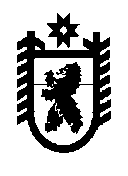 Республика КарелияАдминистрация Олонецкого национального муниципального районаПОСТАНОВЛЕНИЕот    04 августа   2016  года              	         №  817О проведении открытого конкурса  на право получения свидетельства об осуществлении перевозок по одному или нескольким муниципальным маршрутам регулярных перевозок на территории Олонецкого района.          В соответствии c Федеральным законом от 13.07.2015 N 220-ФЗ "Об организации регулярных перевозок пассажиров и багажа автомобильным транспортом и городским наземным электрическим транспортом в Российской Федерации и о внесении изменений в отдельные законодательные акты Российской Федерации",Администрация Олонецкого национального муниципального района постановляет:1.   Провести открытый конкурс  на право получения свидетельства об осуществлении перевозок по одному или нескольким муниципальным маршрутам регулярных перевозок на территории Олонецкого района.2. Утвердить  документацию по проведению открытого конкурса  на право получения свидетельства об осуществлении перевозок по одному или нескольким муниципальным маршрутам регулярных перевозок на территории Олонецкого района.3. Управлению экономического развития администрации Олонецкого национального муниципального района (Ю. Богданова) извещение о проведении открытого конкурса и документацию разместить на сайте Олонецкого национального муниципального района http://www.olon-rayon.ru.Глава администрации Олонецкогонационального муниципального района                                              С.К. Прокопьев